Supplementary Table 1. Clinical pathological characteristics of 199 HCC patients.Supplementary Table 2. Sequences of siRNA and overexpression vectors used in this paper.Supplementary Figure 1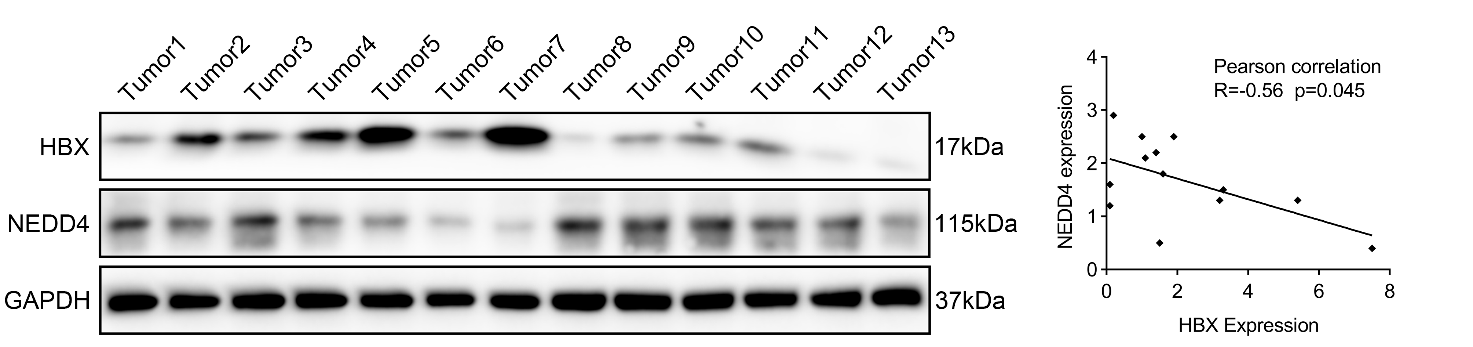 Supplementary Figure 1. The correlation between HBx and NEDD4 expression in tumor tissues of HBV positive HCC patients. We randomly selected thirteen tumor tissues of HCC patients with HBV infection to measure the protein levels of HBX and NEDD4. The results showed that the protein levels of HBX was inversely correlated with that of NEDD4. Supplementary Figure 2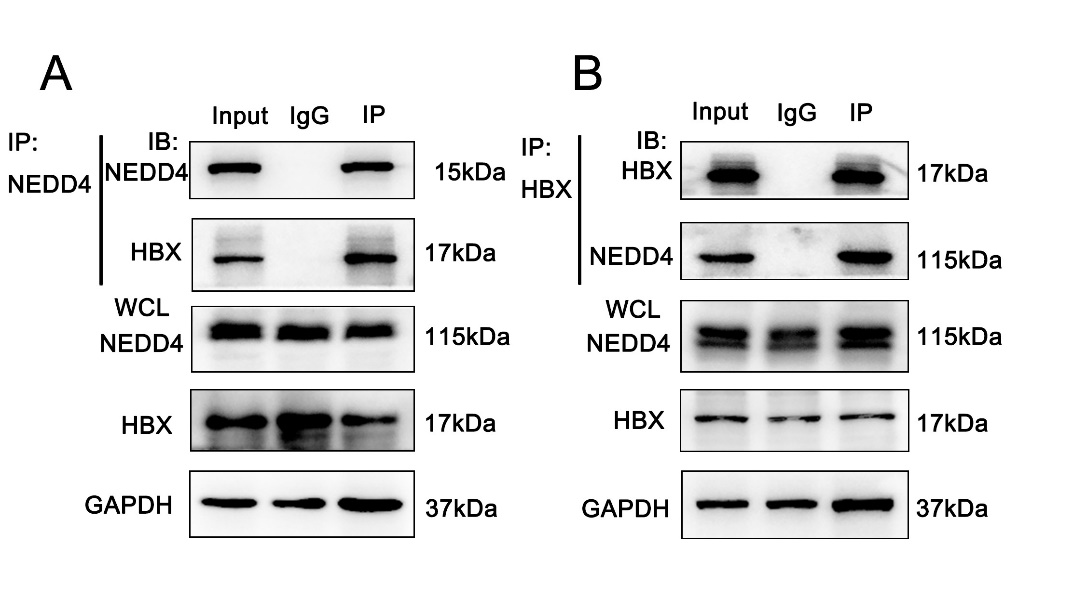 Supplementary Figure 2. NEDD4 interacts with HBx in PLC/PRF/5 cells. (A) and (B) Coimmunoprecipitation was conducted with NEDD4 and HBx antibodies. The coimmunoprecipitated mixture was separated by SDS-PAGE and evaluated by immunoblotting. NEDD4 and HBx interact with each other in PLC/PRF/5 cells.CharacteristicsNumber of class (%)CharacteristicsNumber of class (%)Age (year)Gender≥6096(48.2%)Male155(77.9%)<60103(51.8%)Female44(22.1%)HBV infectionAFP (μg/L）Positive104(52.3%)≥400122(61.3%)Negative95(47.7%)<40077(38.7%)Child-PughHistological gradeA179(89.9%)G123(11.6%)B17(8.5%)G291(45.7%)C3(1.5%)G385(42.7%)Tumor sizeMicrovascular invasion≥5 cm82(41.2%)Yes116(58.3%)<5 cm117(58.8%)No83(41.7%)TNM StageⅠ40(20.1%)Ⅱ59(29.6%)Ⅲ91(45.7%)Ⅳ9(4.5%)GeneNCBI RefSeqSequence(5′-3′)NEDD4NM_001284338https://www.ncbi.nlm.nih.gov/nuccore/NM_001284338.2HBXNC_003977.2https://www.ncbi.nlm.nih.gov/nuccore/NC_003977.2?report=fasta&from=1376&to=1840siRNA SequencesiRNA SequenceNEDD4 siRNAsenseAUUUGAACCGUAUAGUUCAGCdTdTNEDD4 siRNAantisenseGCUGAACUAUACGGUUCAAATdTdTControl siRNAsenseUUCUCCGAACGUGUCACGUdTdTControl siRNAantisenseACGUGACACGUUCGGAGAAdTdT